Shine On! Klasa II Kryteria oceny 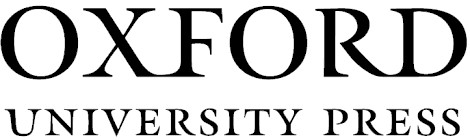 Welcome back! Welcome back! CEL KSZTAŁCENIA WG NOWEJ PODSTAWY PROGRAMOWEJ OCENAOCENACEL KSZTAŁCENIA WG NOWEJ PODSTAWY PROGRAMOWEJ ZNAKOMICIE BARDZO DOBRZE DOBRZE WYSTARCZAJĄCO SŁABOJESZCZE NIE POTRAFIMówienie i reagowanie Uczeń odpowiada na pytania nauczyciela dotyczące bieżącego materiału w sposób płynny i zrozumiały, wita się i żegna, a także śpiewa piosenki samodzielnie lub z nagraniem i recytuje krótką rymowankę, zachowując prawidłową wymowę i rytm. Uczeń w sposób w miarę zrozumiały odpowiada na pytania nauczyciela dotyczące bieżącego materiału, wita się i żegna, a także śpiewa piosenki samodzielnie lub z nagraniem i recytuje krótką rymowankę, zachowując w miarę prawidłową wymowę. Uczeń odpowiada na pytania nauczyciela dotyczące bieżącego materiału, wita się i żegna, popełniając błędy językowe, stara się śpiewać piosenki z nagraniem i recytować rymowankę. Uczeń usiłuje odpowiadać na niektóre pytania nauczyciela dotyczące bieżącego materiału, wita się i żegna, próbuje śpiewać piosenki i recytować rymowankę, popełniając bardzo dużo błędów. Z dużą pomocą nauczyciela: Uczeń usiłuje odpowiadać na niektóre pytania nauczyciela dotyczące bieżącego materiału, wita się i żegna, próbuje śpiewać piosenki i recytować rymowankę, popełniając bardzo dużo błędów. Uczeń nie odpowiada na pytania nauczyciela dotyczące bieżącego materiału, nie wita się i żegna, nie śpiewa piosenki i nie recytuje rymowanki.Słuchanie Uczeń rozumie proste oraz bardziej złożone polecenia nauczyciela i właściwie na nie reaguje, wskazuje właściwe obrazki podczas słuchania nagrań, wykonuje odpowiednie gesty towarzyszące piosenkom z rozdziału, rozumie i odgrywa słuchaną historyjkę obrazkową za pomocą gestów, nie popełniając błędów. Uczeń rozumie proste polecenia nauczyciela i właściwie na nie reaguje, wskazuje odpowiednie obrazki podczas słuchanych nagrań, wykonuje w większości właściwe gesty towarzyszące piosenkom z rozdziału, w większości rozumie i odgrywa słuchaną historyjkę obrazkową za pomocą gestów, popełniając niewielkie błędy. Uczeń rozumie proste polecenia nauczyciela i próbuje na nie reagować, wskazuje niektóre obrazki podczas słuchanych nagrań, wykonuje niektóre gesty towarzyszące piosenkom z rozdziału, częściowo rozumie słuchaną historyjkę obrazkową. Uczeń rozumie niektóre proste polecenia nauczyciela i rzadko na nie reaguje, w większości błędnie wskazuje obrazki podczas słuchanych nagrań, sporadycznie wykonuje niektóre gesty towarzyszące piosenkom z rozdziału, popełniając bardzo dużo błędów, nie rozumie większości nagrań i historyjki obrazkowej. Z dużą pomocą nauczyciela: Uczeń rozumie niektóre proste polecenia nauczyciela i rzadko na nie reaguje, w większości błędnie wskazuje obrazki podczas słuchanych nagrań, sporadycznie wykonuje niektóre gesty towarzyszące piosenkom z rozdziału, popełniając bardzo dużo błędów, nie rozumie większości nagrań i historyjki obrazkowej. Uczeń nie rozumie prostych poleceń nauczyciela i nie reaguje, nie wskazuje obrazków podczas słuchanych nagrań, nie wykonuje gestów towarzyszących piosenkom z rozdziału, nie rozumie nagrań i historyjki obrazkowej.Uzyskiwanie informacji Uczeń w sposób płynny pyta o imię oraz odpowiada na takie pytania oraz literuje wyrazy. Uczeń pyta o imię oraz odpowiada na takie pytania oraz literuje wyrazy, popełniając drobne błędy językowe, niewpływające na zrozumienie wypowiedzi. Uczeń pyta o imię oraz odpowiada na takie pytania oraz literuje wyrazy, popełniając błędy językowe, które w niewielkim stopniu wpływają na właściwe zrozumienie wypowiedzi.Uczeń pyta o imię oraz odpowiada na takie pytania oraz literuje wyrazy, popełniając błędy językowe, które w znacznym stopniu wpływają na właściwe zrozumienie wypowiedzi.Z dużą pomocą nauczyciela: Uczeń pyta o imię oraz odpowiada na takie pytania oraz literuje wyrazy, popełniając błędy językowe, które w znacznym stopniu wpływają na właściwe zrozumienie wypowiedzi.Uczeń nie pyta o imię oraz nie odpowiada na pytania, popełnia liczne błędy językowe.Gramatyka i słownictwo Uczeń poprawnie stosuje poznane słownictwo i struktury z rozdziału Welcome, w tym pytania o przeliterowanie wyrazu oraz odpowiedzi na nie. Uczeń stosuje poznane słownictwo i struktury z rozdziału Welcome, w tym pytania o przeliterowanie wyrazu oraz odpowiedzi na nie, popełniając nieliczne błędy. Uczeń stosuje poznane słownictwo i struktury z rozdziału Welcome, w tym pytania o przeliterowanie wyrazu oraz odpowiedzi na nie, popełniając liczne błędy. Uczeń stosuje poznane słownictwo i struktury z rozdziału Welcome, w tym pytania o przeliterowanie wyrazu oraz odpowiedzi na nie, popełniając bardzo liczne błędy. Z dużą pomocą nauczyciela: Uczeń stosuje poznane słownictwo i struktury z rozdziału Welcome, w tym pytania o przeliterowanie wyrazu oraz odpowiedzi na nie, popełniając bardzo liczne błędy. Uczeń nie stosuje poznanego słownictwa i struktur z rozdziału Welcome.UNIT 1 CEL KSZTAŁCENIA WG NOWEJ PODSTAWY PROGRAMOWEJ OCENA CEL KSZTAŁCENIA WG NOWEJ PODSTAWY PROGRAMOWEJ ZNAKOMICIE BARDZO DOBRZE DOBRZE WYSTARCZAJĄCO SŁABO JESZCZE NIE POTRAFIMówienie i reagowanie Uczeń w sposób zrozumiały odpowiada na pytania nauczyciela dotyczące bieżącego materiału, nazywa zabawki oraz przedmioty związane z urodzinami, a także śpiewa piosenki samodzielnie lub z nagraniem i recytuje rymowanki, zachowując prawidłową wymowę i rytm. Uczeń w sposób w miarę zrozumiały odpowiada na pytania nauczyciela dotyczące bieżącego materiału, nazywa zabawki oraz przedmioty związane z urodzinami, a także śpiewa piosenki z nagraniem i recytuje rymowanki, zachowując w miarę prawidłową wymowę. Uczeń odpowiada na pytania nauczyciela dotyczące bieżącego materiału i nazywa zabawki oraz przedmioty związane z urodzinami, popełniając dość dużo błędów, stara się śpiewać piosenki z nagraniem i recytować rymowanki. Uczeń usiłuje odpowiadać na niektóre pytania nauczyciela dotyczące bieżącego materiału oraz nazywać zabawki oraz przedmioty związane z urodzinami, próbuje śpiewać piosenki i recytować rymowanki, popełniając bardzo dużo błędów. Z dużą pomocą nauczyciela: Uczeń usiłuje odpowiadać na niektóre pytania nauczyciela dotyczące bieżącego materiału oraz nazywać zabawki oraz przedmioty związane z urodzinami, próbuje śpiewać piosenki i recytować rymowanki, popełniając bardzo dużo błędów. Uczeń nie odpowiada na pytania nauczyciela dotyczące bieżącego materiału oraz nie nazywa zabawek oraz przedmiotów związanych z urodzinami, nie śpiewa piosenek i nie recytuje rymowanki.Słuchanie Uczeń rozumie proste oraz bardziej złożone polecenia nauczyciela i właściwie na nie reaguje, wskazuje właściwe elementy obrazków podczas słuchania nagrań, wykonuje odpowiednie gesty towarzyszące piosenkom z rozdziału 1, rozumie i odgrywa słuchaną historyjkę obrazkową za pomocą gestów, nie popełniając błędów. Uczeń rozumie proste polecenia nauczyciela i właściwie na nie reaguje, wskazuje odpowiednie elementy obrazków podczas słuchanych nagrań, wykonuje w większości właściwe gesty towarzyszące piosenkom z rozdziału 1, w większości rozumie i odgrywa słuchaną historyjkę obrazkową za pomocą gestów, popełniając niewielkie błędy. Uczeń rozumie proste polecenia nauczyciela i próbuje na nie reagować, wskazuje część elementów obrazków podczas słuchanych nagrań, wykonuje niektóre gesty towarzyszące piosenkom z rozdziału 1, częściowo rozumie słuchaną historyjkę obrazkową. Uczeń rozumie niektóre proste polecenia nauczyciela i rzadko na nie reaguje, w większości błędnie wskazuje elementy obrazków podczas słuchanych nagrań, sporadycznie wykonuje niektóre gesty towarzyszące piosenkom z rozdziału 1, popełniając bardzo dużo błędów, nie rozumie większości nagrań i historyjki obrazkowej. Z dużą pomocą nauczyciela: Uczeń rozumie niektóre proste polecenia nauczyciela i rzadko na nie reaguje, w większości błędnie wskazuje elementy obrazków podczas słuchanych nagrań, sporadycznie wykonuje niektóre gesty towarzyszące piosenkom z rozdziału 1, popełniając bardzo dużo błędów, nie rozumie większości nagrań i historyjki obrazkowej. Uczeń nie rozumie prostych poleceń nauczyciela i nie reaguje, nie wskazuje obrazków podczas słuchanych nagrań, nie wykonuje gestów towarzyszących piosenkom z rozdziału, nie rozumie nagrań i historyjki obrazkowej.Gramatyka i słownictwo Uczeń poprawnie stosuje poznane słownictwo i struktury z rozdziału 1, w tym nazwy zabawek oraz przedmiotów związanych z urodzinami, pytania How many…? It’s a.. oraz konstrukcję There is / There are.. Uczeń stosuje poznane słownictwo i struktury z rozdziału 1, w tym nazwy zabawek oraz przedmiotów związanych z urodzinami, pytania How many…? It’s a.. oraz konstrukcję There is / There are.. Uczeń stosuje poznane słownictwo i struktury z rozdziału 1, w tym nazwy zabawek oraz przedmiotów związanych z urodzinami, pytania How many…? It’s a.. oraz konstrukcję There is / There are.., popełniając liczne błędy. Uczeń stara się stosować poznane słownictwo i struktury z rozdziału 1, w tym nazwy zabawek oraz przedmiotów związanych z urodzinami, pytania How many…? It’s a.. oraz konstrukcję There is / There are.., popełniając bardzo liczne błędy. Z dużą pomocą nauczyciela: Uczeń stara się stosować poznane słownictwo i struktury z rozdziału 1, w tym nazwy zabawek oraz przedmiotów związanych z urodzinami, pytania How many…? It’s a.. oraz konstrukcję There is / There are.., popełniając bardzo liczne błędy. Uczeń nie stosuje poznanego słownictwa i struktur z rozdziału 1.Uzyskiwanie informacji Uczeń w sposób płynny pyta o zabawki oraz przedmioty związane z urodzinami oraz odpowiada na takie pytania. Uczeń pyta o zabawki oraz przedmioty związane z urodzinami oraz odpowiada na takie pytania, popełniając drobne błędy językowe, niewpływające na zrozumienie wypowiedzi. Uczeń pyta o zabawki oraz przedmioty związane z urodzinami oraz odpowiada na takie pytania, popełniając błędy językowe, które w niewielkim stopniu wpływają na właściwe zrozumienie wypowiedzi. Uczeń pyta o zabawki oraz przedmioty związane z urodzinami oraz odpowiada na takie pytania, popełniając błędy językowe, które w znacznym stopniu wpływają na właściwe zrozumienie wypowiedzi. Z dużą pomocą nauczyciela: Uczeń pyta o zabawki oraz przedmioty związane z urodzinami oraz odpowiada na takie pytania, popełniając błędy językowe, które w znacznym stopniu wpływają na właściwe zrozumienie wypowiedzi. Uczeń nie pyta o zabawki oraz nie odpowiada na pytania, popełnia liczne błędy językowe.Czytanie i pisanie Uczeń bez większych problemów czyta wyrazy i zdania z rozdziału 1, pisze wyrazy oraz bardzo krótkie i proste zdania związane z zabawkami oraz świętowaniem urodzin według wzoru, nie popełniając większych błędów, zachowując odpowiednią staranność. Uczeń czyta wyrazy z rozdziału 1 oraz pisze wyrazy i zdania oraz bardzo krótkie i proste zdania związane z zabawkami oraz świętowaniem urodzin według wzoru, popełniając drobne błędy i zachowując staranność w miarę swoich możliwości. Uczeń czyta niektóre wyrazy z rozdziału 1 oraz stara się pisać wyrazy i zdania oraz bardzo krótkie i proste zdania związane z zabawkami oraz świętowaniem urodzin według wzoru, popełniając liczne błędy, nie zachowując właściwej staranności. Uczeń czyta pojedyncze wyrazy i zdania z rozdziału 1 oraz nie stara się pisać wyrazów oraz bardzo krótkich i prostych zdań związanych z zabawkami oraz świętowaniem urodzin według wzoru lub robi to niechlujnie. Z dużą pomocą nauczyciela: Uczeń czyta pojedyncze wyrazy i zdania z rozdziału 1 ale nie stara się pisać wyrazów oraz bardzo krótkich i prostych zdań związanych z zabawkami oraz świętowaniem urodzin według wzoru lub robi to niechlujnie. Uczeń nie czyta pojedynczych wyrazów i zdań z rozdziału 1, nie stara się pisać wyrazów oraz bardzo krótkich i prostych zdań związanych z zabawkami oraz świętowaniem urodzin według wzoru lub robi to niechlujnie.UNIT 2 CEL KSZTAŁCENIA WG NOWEJ PODSTAWY PROGRAMOWEJ OCENA CEL KSZTAŁCENIA WG NOWEJ PODSTAWY PROGRAMOWEJ ZNAKOMICIE BARDZO DOBRZE DOBRZE WYSTARCZAJĄCO SŁABO JESZCZE NIE POTRAFI Mówienie i reagowanie Uczeń w sposób zrozumiały odpowiada na pytania nauczyciela dotyczące bieżącego materiału, nazywa pogodę i pory roku, a także śpiewa piosenki samodzielnie lub z nagraniem i recytuje rymowanki, zachowując prawidłową wymowę i rytm. Uczeń w sposób w miarę zrozumiały odpowiada na pytania nauczyciela dotyczące bieżącego materiału, nazywa pogodę i pory roku, a także śpiewa piosenki z nagraniem i recytuje rymowanki, zachowując w miarę prawidłową wymowę i rytm.  Uczeń odpowiada na pytania nauczyciela dotyczące bieżącego materiału, nazywa pogodę i pory roku, popełniając dość dużo błędów, stara się śpiewać piosenki z nagraniem i recytować rymowanki. Uczeń usiłuje odpowiadać na niektóre pytania nauczyciela dotyczące bieżącego materiału i nazywać pogodę i pory roku, próbuje śpiewać piosenki i recytować rymowanki, popełniając bardzo dużo błędów. Z dużą pomocą nauczyciela: Uczeń usiłuje odpowiadać na niektóre pytania nauczyciela dotyczące bieżącego materiału i nazywać pogodę i pory roku, próbuje śpiewać piosenki i recytować rymowanki, popełniając bardzo dużo błędów. Uczeń nie odpowiada na pytania nauczyciela dotyczące bieżącego materiału oraz nie nazywa pogody i pór roku, nie śpiewa piosenek i nie recytuje rymowanki.Słuchanie Uczeń rozumie proste oraz bardziej złożone polecenia nauczyciela i właściwie na nie reaguje, wskazuje właściwe elementy obrazków oraz odpowiedzi podczas słuchania nagrań, wykonuje odpowiednie gesty towarzyszące piosenkom z rozdziału 2, rozumie i odgrywa słuchaną historyjkę obrazkową za pomocą gestów, nie popełniając błędów. Uczeń rozumie proste polecenia nauczyciela i właściwie na nie reaguje, wskazuje odpowiednie elementy obrazków oraz odpowiedzi podczas słuchanych nagrań, wykonuje w większości właściwe gesty towarzyszące piosenkom z rozdziału 2, w większości rozumie i odgrywa słuchaną historyjkę obrazkową za pomocą gestów, popełniając niewielkie błędy. Uczeń rozumie proste polecenia nauczyciela i próbuje na nie reagować, wskazuje część elementów obrazków oraz odpowiedzi podczas słuchanych nagrań, wykonuje niektóre gesty towarzyszące piosenkom z rozdziału 2, częściowo rozumie słuchaną historyjkę obrazkową. Uczeń rozumie niektóre proste polecenia nauczyciela i rzadko na nie reaguje, w większości błędnie wskazuje elementy obrazków oraz odpowiedzi podczas słuchanych nagrań, sporadycznie wykonuje niektóre gesty towarzyszące piosenkom z rozdziału 2, popełniając bardzo dużo błędów, nie rozumie większości nagrań i historyjki obrazkowej. Z dużą pomocą nauczyciela: Uczeń rozumie niektóre proste polecenia nauczyciela i rzadko na nie reaguje, w większości błędnie wskazuje elementy obrazków oraz odpowiedzi podczas słuchanych nagrań, sporadycznie wykonuje niektóre gesty towarzyszące piosenkom z rozdziału 2, popełniając bardzo dużo błędów, nie rozumie większości nagrań i historyjki obrazkowej. Uczeń nie rozumie prostych poleceń nauczyciela i nie reaguje, nie wskazuje obrazków podczas słuchanych nagrań, nie wykonuje gestów towarzyszących piosenkom z rozdziału, nie rozumie nagrań i historyjki obrazkowej.Uzyskiwanie informacji Uczeń w sposób płynny udziela, pyta i prosi o informacje związane z pogodą i porami roku. Uczeń udziela, pyta i prosi o informacje związane z pogodą i porami roku, popełniając drobne błędy językowe, niewpływające na zrozumienie wypowiedzi. Uczeń udziela, pyta i prosi o informacje związane z pogodą i porami roku, popełniając błędy językowe, które w niewielkim stopniu wpływają na właściwe zrozumienie wypowiedzi. Uczeń udziela, pyta i prosi o informacje związane z pogodą i porami roku, popełniając błędy językowe, które w znacznym stopniu wpływają na właściwe zrozumienie wypowiedzi. Z dużą pomocą nauczyciela: Uczeń udziela, pyta i prosi o informacje związane z pogodą i porami roku, popełniając błędy językowe, które w znacznym stopniu wpływają na właściwe zrozumienie wypowiedzi. Uczeń nie pyta o pogodę i pory roku oraz nie odpowiada na pytania, popełnia liczne błędy językowe.Gramatyka i słownictwo Uczeń poprawnie stosuje poznane słownictwo i struktury z rozdziału 2, w tym słowa określające pogodę, pory roku, a także What’s the weather like...? It’s.. Is it … in the (north)? Uczeń stosuje poznane słownictwo i struktury z rozdziału 2, w tym słowa określające pogodę, pory roku, a także What’s the weather like...? It’s.. Is it … in the (north)?, popełniając nieliczne błędy. Uczeń stosuje poznane słownictwo z rozdziału 2, w tym słowa określające pogodę, pory roku, a także What’s the weather like...? It’s.. Is it … in the (north)?, popełniając liczne błędy. Uczeń stosuje poznane słownictwo z rozdziału 2, w tym słowa określające pogodę, pory roku, a także What’s the weather like...? It’s.. Is it … in the (north)?, popełniając bardzo liczne błędy. Z dużą pomocą nauczyciela: Uczeń stosuje poznane słownictwo z rozdziału 2, w tym słowa określające pogodę, pory roku, a także What’s the weather like...? It’s.. Is it … in the (north)?, popełniając bardzo liczne błędy. Uczeń nie stosuje poznanego słownictwa i struktur z rozdziału 2Czytanie i pisanie Uczeń bez większych problemów czyta wyrazy i zdania z rozdziału 2 oraz pisze wyrazy oraz bardzo krótkie i proste zdania związane z pogodą i porami roku według wzoru, nie popełniając większych błędów, zachowując odpowiednią staranność. Uczeń czyta wyrazy i zdania z rozdziału 2 oraz pisze wyrazy oraz bardzo krótkie i proste zdania związane z pogodą i porami roku według wzoru, popełniając drobne błędy i zachowując staranność w miarę swoich możliwości. Uczeń czyta niektóre wyrazy i zdania z rozdziału 2 oraz pisze wyrazy oraz bardzo krótkie i proste zdania związane z pogodą i porami roku według wzoru, popełniając liczne błędy, nie zachowując właściwej staranności. Uczeń czyta pojedyncze wyrazy i zdania z rozdziału 2 oraz nie stara się pisać wyrazów oraz bardzo krótkich i prostych zdań związanych z pogodą i porami roku według wzoru lub robi to niechlujnie. Z dużą pomocą nauczyciela: Uczeń czyta pojedyncze wyrazy i zdania z rozdziału 2 oraz nie stara się pisać wyrazów oraz bardzo krótkich i prostych zdań związanych z pogodą i porami roku według wzoru lub robi to niechlujnie. Uczeń nie czyta pojedynczych wyrazów i zdań z rozdziału 2, nie stara się pisać wyrazów oraz bardzo krótkich i prostych zdań związanych z pogodą i porami roku według wzoru lub robi to niechlujnie.UNIT 3UNIT 3UNIT 3UNIT 3UNIT 3CEL KSZTAŁCENIA WG NOWEJ PODSTAWY PROGRAMOWEJOCENAOCENAOCENAOCENACEL KSZTAŁCENIA WG NOWEJ PODSTAWY PROGRAMOWEJZNAKOMICIEBARDZO DOBRZEDOBRZEWYSTARCZAJĄCOSŁABOJESZCZE NIE POTRAFIMówienie i reagowanieUczeń w sposób zrozumiały odpowiada na pytania nauczyciela dotyczące bieżącego materiału, podaje nazwy różnych ubrań, kolorów oraz materiałów, śpiewa piosenki samodzielnie lub z nagraniem i recytuje rymowanki, nie popełniając większych błędówUczeń w sposób w miarę zrozumiały odpowiada na pytania nauczyciela dotyczące bieżącego materiału, podaje nazwy różnych ubrań, kolorów oraz materiałów, śpiewa piosenki z nagraniem i recytuje rymowanki, popełniając niewielkie błędy językowe, niewpływające na zrozumienie wypowiedzi.Uczeń odpowiada na pytania nauczyciela dotyczące bieżącego materiału, podaje nazwy różnych ubrań, kolorów oraz materiałów, stara się śpiewać piosenki z nagraniem i recytować rymowanki, popełniając błędy językowe, które wpływają na właściwe zrozumienie wypowiedzi.Uczeń usiłuje odpowiadać na niektóre pytania nauczyciela dotyczące bieżącego materiału, podaje nazwy różnych ubrań, kolorów oraz materiałów, próbuje śpiewać piosenki i recytować rymowanki, popełniając bardzo dużo błędów.Z dużą pomocą nauczyciela:Uczeń usiłuje odpowiadać na niektóre pytania nauczyciela dotyczące bieżącego materiału, podaje nazwy różnych ubrań, kolorów oraz materiałów, próbuje śpiewać piosenki i recytować rymowanki, popełniając bardzo dużo błędów.Uczeń nie odpowiada na pytania nauczyciela dotyczące bieżącego materiału oraz nie nazywa ubrań, kolorów i materiałów, nie śpiewa piosenek i nie recytuje rymowanki.SłuchanieUczeń rozumie proste oraz bardziej złożone polecenia nauczyciela i właściwie na nie reaguje, wskazuje właściwe elementy obrazków i odpowiedzi podczas słuchania nagrań, rozumie i odgrywa słuchaną historyjkę obrazkową oraz wykonuje zadania sprawdzające rozumienie słuchanych tekstów, nie popełniając większych błędów.Uczeń rozumie proste polecenia nauczyciela i właściwie na nie reaguje, wskazuje odpowiednie elementy obrazków i odpowiedzi podczas słuchanych nagrań, w większości rozumie i odgrywa słuchaną historyjkę obrazkową oraz wykonuje zadania sprawdzające rozumienie słuchanych tekstów, popełniając niewielkie błędy.Uczeń rozumie proste polecenia nauczyciela i próbuje na nie reagować, wskazuje część elementów obrazków i odpowiedzi podczas słuchanych nagrań, częściowo rozumie słuchaną historyjkę obrazkową oraz wykonuje niektóre zadania sprawdzające rozumienie słuchanych tekstów.Uczeń rozumie niektóre proste polecenia nauczyciela i rzadko na nie reaguje, w większości błędnie wskazuje elementy obrazków i odpowiedzi podczas słuchanych nagrań, nie rozumie większości nagrań i historyjki obrazkowej oraz próbuje wykonywać część zadań sprawdzających rozumienie słuchanych tekstów.Z dużą pomocą nauczyciela:Uczeń rozumie niektóre proste polecenia nauczyciela i rzadko na nie reaguje, w większości błędnie wskazuje elementy obrazków i odpowiedzi podczas słuchanych nagrań, nie rozumie większości nagrań i historyjki obrazkowej oraz próbuje wykonywać część zadań sprawdzających rozumienie słuchanych tekstów.Uczeń nie rozumie prostych poleceń nauczyciela i nie reaguje, nie wskazuje obrazków podczas słuchanych nagrań, nie wykonuje gestów towarzyszących piosenkom z rozdziału, nie rozumie nagrań i historyjki obrazkowej.Uzyskiwanie informacjiUczeń w sposób płynny udziela, pyta i prosi o informacje związane z ubraniami, ich kolorami oraz materiałami.Uczeń udziela, pyta i prosi o informacje związane z ubraniami, ich kolorami oraz materiałami, popełniając drobne błędy językowe, niewpływające na zrozumienie wypowiedzi.Uczeń udziela, pyta i prosi o informacje związane z ubraniami, ich kolorami oraz materiałami, popełniając błędy językowe, które w niewielkim stopniu wpływają na właściwe zrozumienie wypowiedzi.Uczeń udziela, pyta i prosi o informacje związane z ubraniami, ich kolorami oraz materiałami, popełniając błędy językowe, które w znacznym stopniu wpływają na właściwe zrozumienie wypowiedzi.Z dużą pomocą nauczyciela:Uczeń udziela, pyta i prosi o informacje związane z ubraniami, ich kolorami oraz materiałami, popełniając błędy językowe, które w znacznym stopniu wpływają na właściwe zrozumienie wypowiedziUczeń nie pyta o ubrania i ich kolory oraz nie odpowiada na pytania, popełnia liczne błędy językowe.Gramatyka i słownictwoUczeń poprawnie stosuje poznane słownictwo i struktury z rozdziału 3, w tym nazwy ubrań, kolorów i materiałów oraz I’ve got.., I’m wearing.., It’s.., Put on.., It’s made of..Uczeń stosuje poznane słownictwo i struktury z rozdziału 3, w tym nazwy nazwy ubrań, kolorów i materiałów oraz I’ve got.., I’m wearing.., It’s.., Put on.., It’s made of.., popełniając nieliczne błędy.Uczeń stosuje poznane słownictwo z rozdziału 3, w tym nazwy nazwy ubrań, kolorów i materiałów oraz I’ve got.., I’m wearing.., It’s.., Put on.., It’s made of.., popełniając liczne błędy.Uczeń stosuje poznane słownictwo z rozdziału 3, w tym nazwy nazwy ubrań, kolorów i materiałów oraz I’ve got.., I’m wearing.., It’s.., Put on.., It’s made of.., popełniając bardzo liczne błędy.Z dużą pomocą nauczyciela:Uczeń stosuje poznane słownictwo z rozdziału 3, w tym nazwy nazwy ubrań, kolorów i materiałów oraz I’ve got.., I’m wearing.., It’s.., Put on.., It’s made of.., popełniając bardzo liczne błędy.Uczeń nie stosuje poznanego słownictwa i struktur z rozdziału 3.Czytanie i pisanieUczeń bez większych problemów czyta wyrazy i zdania z rozdziału 3 oraz pisze wyrazy oraz bardzo krótkie i proste zdania związane z ubraniami według wzoru, nie popełniając większych błędów, zachowując odpowiednią staranność.Uczeń czyta wyrazy i zdania z rozdziału 3 oraz pisze wyrazy oraz bardzo krótkie i proste zdania związane z ubraniami według wzoru, popełniając drobne błędy i zachowując staranność w miarę swoich możliwości.Uczeń czyta niektóre wyrazy i zdania z rozdziału 3 oraz pisze wyrazy oraz bardzo krótkie i proste zdania związane z ubraniami według wzoru, popełniając liczne błędy, nie zachowując właściwej staranności.Uczeń czyta pojedyncze wyrazy i zdania z rozdziału 3 oraz pisze wyrazy oraz bardzo krótkie i proste zdania związane z ubraniami według wzoru lub robi to niechlujnie.Z dużą pomocą nauczyciela:Uczeń czyta pojedyncze wyrazy i zdania z rozdziału 3 oraz pisze wyrazy oraz bardzo krótkie i proste zdania związane z ubraniami według wzoru lub robi to niechlujnie.Uczeń nie czyta pojedynczych wyrazów i zdań z rozdziału 3, nie stara się pisać wyrazów oraz bardzo krótkich i prostych zdań związanych z ubraniami według wzoru lub robi to niechlujnie.UNIT 4 CEL KSZTAŁCENIA WG NOWEJ PODSTAWY PROGRAMOWEJ OCENA CEL KSZTAŁCENIA WG NOWEJ PODSTAWY PROGRAMOWEJ ZNAKOMICIE BARDZO DOBRZE DOBRZE WYSTARCZAJĄCO SŁABO JESZCZE NIE POTRAFIMówienie i reagowanie Uczeń w sposób zrozumiały odpowiada na pytania nauczyciela dotyczące bieżącego materiału, podaje i pyta o nazwy mebli oraz części domu, śpiewa piosenki samodzielnie lub z nagraniem i recytuje rymowanki, nie popełniając większych błędów. Uczeń w sposób w miarę zrozumiały odpowiada na pytania nauczyciela dotyczące bieżącego materiału, podaje i pyta o nazwy mebli oraz części domu, śpiewa piosenki z nagraniem i recytuje rymowanki, popełniając niewielkie błędy językowe, niewpływające na zrozumienie wypowiedzi. Uczeń odpowiada na pytania nauczyciela dotyczące bieżącego materiału, podaje i pyta o nazwy mebli oraz części domu, stara się śpiewać piosenki z nagraniem i recytować rymowanki, popełniając błędy językowe, które wpływają na właściwe zrozumienie wypowiedzi. Uczeń usiłuje odpowiadać na niektóre pytania nauczyciela dotyczące bieżącego materiału, podaje i pyta o nazwy mebli oraz części domu, próbuje śpiewać piosenki i recytować rymowanki, popełniając bardzo dużo błędów. Z dużą pomocą nauczyciela: Uczeń usiłuje odpowiadać na niektóre pytania nauczyciela dotyczące bieżącego materiału, podaje i pyta o nazwy mebli oraz części domu, próbuje śpiewać piosenki i recytować rymowanki, popełniając bardzo dużo błędów. Uczeń nie odpowiada na pytania nauczyciela dotyczące bieżącego materiału oraz nie nazywa mebli oraz części domu, nie śpiewa piosenek i nie recytuje rymowanki.Słuchanie Uczeń rozumie proste oraz bardziej złożone polecenia nauczyciela i właściwie na nie reaguje, wskazuje właściwe elementy obrazków i odpowiedzi podczas słuchania nagrań, wykonuje odpowiednie gesty towarzyszące piosenkom z rozdziału 4, rozumie i odgrywa słuchaną historyjkę obrazkową za pomocą gestów, nie popełniając błędów. Uczeń rozumie proste polecenia nauczyciela i właściwie na nie reaguje, wskazuje odpowiednie elementy obrazków i odpowiedzi podczas słuchanych nagrań, wykonuje w większości właściwe gesty towarzyszące piosenkom z rozdziału 4, w większości rozumie i odgrywa słuchaną historyjkę obrazkową za pomocą gestów, popełniając niewielkie błędy. Uczeń rozumie proste polecenia nauczyciela i próbuje na nie reagować, wskazuje część elementów obrazków i odpowiedzi podczas słuchanych nagrań, wykonuje niektóre gesty towarzyszące piosenkom z rozdziału 4, częściowo rozumie słuchaną historyjkę obrazkową. Uczeń rozumie niektóre proste polecenia nauczyciela i rzadko na nie reaguje, w większości błędnie wskazuje elementy obrazków i odpowiedzi podczas słuchanych nagrań, sporadycznie wykonuje niektóre gesty towarzyszące piosenkom z rozdziału 4, popełniając bardzo dużo błędów, nie rozumie większości nagrań i historyjki obrazkowej.Z dużą pomocą nauczyciela: Uczeń rozumie niektóre proste polecenia nauczyciela i rzadko na nie reaguje, w większości błędnie wskazuje elementy obrazków i odpowiedzi podczas słuchanych nagrań, sporadycznie wykonuje niektóre gesty towarzyszące piosenkom z rozdziału 4, popełniając bardzo dużo błędów, nie rozumie większości nagrań i historyjki obrazkowej. Uczeń nie rozumie prostych poleceń nauczyciela i nie reaguje, nie wskazuje obrazków podczas słuchanych nagrań, nie wykonuje gestów towarzyszących piosenkom z rozdziału, nie rozumie nagrań i historyjki obrazkowej.Uzyskiwanie informacji  Uczeń w sposób płynny udziela, pyta i prosi o informacje związane z meblami oraz częściami domu. Uczeń udziela, pyta i prosi o informacje związane z meblami oraz częściami domu, popełniając drobne błędy językowe, niewpływające na zrozumienie wypowiedzi. Uczeń udziela, pyta i prosi o informacje związane z meblami oraz częściami domu, popełniając błędy językowe, które w niewielkim stopniu wpływają na właściwe zrozumienie wypowiedzi. Uczeń udziela, pyta i prosi o informacje związane z meblami oraz częściami domu, popełniając błędy językowe, które w znacznym stopniu wpływają na właściwe zrozumienie wypowiedzi. Z dużą pomocą nauczyciela: Uczeń udziela, pyta i prosi o informacje związane z meblami oraz częściami domu, popełniając błędy językowe, które w znacznym stopniu wpływają na właściwe zrozumienie wypowiedzi. Uczeń nie pyta o meble ani o części domu, nie odpowiada na pytania, popełnia liczne błędy językowe.Gramatyka i słownictwo Uczeń poprawnie stosuje poznane słownictwo i struktury z rozdziału 4, w tym nazwy mebli oraz części domu, liczby 1-20 oraz There is.., Where’s ..? (He)’s in the.. , I’m in the..., nie popełniając większych błędów. Uczeń stosuje poznane słownictwo i struktury z rozdziału 4, w tym nazwy mebli oraz części domu, liczby 1-20 oraz There is.., Where’s ..? (He)’s in the.. , I’m in the..., popełniając nieliczne błędy. Uczeń stosuje poznane słownictwo z rozdziału 4, w tym nazwy mebli oraz części domu, liczby 1-20 oraz There is.., Where’s ..? (He)’s in the.. , I’m in the..., popełniając liczne błędy. Uczeń stosuje poznane słownictwo z rozdziału 4, w tym nazwy mebli oraz części domu, liczby 1-20 oraz There is.., Where’s ..? (He)’s in the.. , I’m in the..., popełniając bardzo liczne błędy. Z dużą pomocą nauczyciela: Uczeń stosuje poznane słownictwo z rozdziału 4, w tym nazwy mebli oraz części domu, liczby 1-20 oraz There is.., Where’s ..? (He)’s in the.. , I’m in the..., popełniając bardzo liczne błędy. Uczeń nie stosuje poznanego słownictwa i struktur z rozdziału 4.Czytanie i pisanie  Uczeń bez większych problemów czyta wyrazy i teksty z rozdziału 4 oraz pisze wyrazy oraz bardzo krótkie i proste zdania związane z domem według wzoru, nie popełniając większych błędów, zachowując odpowiednią staranność. Uczeń czyta wyrazy i teksty z rozdziału 4 oraz pisze wyrazy oraz bardzo krótkie i proste zdania związane z domem według wzoru, popełniając drobne błędy i zachowując staranność w miarę swoich możliwości. Uczeń czyta niektóre wyrazy i teksty z rozdziału oraz pisze wyrazy oraz bardzo krótkie i proste zdania związane z domem według wzoru, popełniając liczne błędy, nie zachowując właściwej staranności. Uczeń czyta pojedyncze wyrazy i teksty z rozdziału 4 oraz nie stara się pisać wyrazów oraz bardzo krótkich i prostych zdań związanych z domem według wzoru, lub robi to niechlujnie. Z dużą pomocą nauczyciela: Uczeń czyta pojedyncze wyrazy i teksty z rozdziału 4 ale nie stara się pisać wyrazów oraz bardzo krótkich i prostych zdań związanych z domem według wzoru, lub robi to niechlujnie. Uczeń nie czyta pojedynczych wyrazów i zdań z rozdziału 4, nie stara się pisać wyrazów oraz bardzo krótkich i prostych zdań związanych z domem według wzoru lub robi to niechlujnie.UNIT 5 UNIT 5 UNIT 5 UNIT 5 UNIT 5 UNIT 5 CEL KSZTAŁCENIA WG NOWEJ PODSTAWY PROGRAMOWEJ OCENA OCENA OCENA OCENA OCENA CEL KSZTAŁCENIA WG NOWEJ PODSTAWY PROGRAMOWEJ ZNAKOMICIE BARDZO DOBRZE DOBRZE WYSTARCZAJĄCO SŁABO JESZCZE NIE POTRAFIMówienie i reagowanie Uczeń w sposób zrozumiały odpowiada na pytania nauczyciela dotyczące bieżącego materiału, podaje i pyta o umiejętności, śpiewa piosenki samodzielnie lub z nagraniem i recytuje rymowanki, nie popełniając większych błędów. Uczeń w sposób w miarę zrozumiały odpowiada na pytania nauczyciela dotyczące bieżącego materiału, podaje i pyta o umiejętności, śpiewa piosenki z nagraniem i recytuje rymowanki, popełniając niewielkie błędy językowe, niewpływające na zrozumienie wypowiedzi. Uczeń odpowiada na pytania nauczyciela dotyczące bieżącego materiału, podaje i pyta o umiejętności, stara się śpiewać piosenki z nagraniem i recytować rymowanki, popełniając błędy językowe, które wpływają na właściwe zrozumienie wypowiedzi. Uczeń usiłuje odpowiadać na niektóre pytania nauczyciela dotyczące bieżącego materiału, podaje i pyta o umiejętności, próbuje śpiewać piosenki i recytować rymowanki, popełniając bardzo dużo błędów. Z dużą pomocą nauczyciela: Uczeń usiłuje odpowiadać na niektóre pytania nauczyciela dotyczące bieżącego materiału, podaje i pyta o umiejętności, próbuje śpiewać piosenki i recytować rymowanki, popełniając bardzo dużo błędów. Uczeń nie odpowiada na pytania nauczyciela dotyczące bieżącego materiału oraz nie nazywa umiejętności, nie śpiewa piosenek i nie recytuje rymowanki.Słuchanie Uczeń rozumie proste oraz bardziej złożone polecenia nauczyciela i właściwie na nie reaguje, wskazuje właściwe elementy obrazków i odpowiedzi podczas słuchania nagrań, wykonuje odpowiednie gesty towarzyszące piosenkom z rozdziału 5, rozumie i odgrywa słuchaną historyjkę obrazkową oraz wykonuje zadania sprawdzające rozumienie słuchanych tekstów, nie popełniając większych błędów. Uczeń rozumie proste polecenia nauczyciela i właściwie na nie reaguje, wskazuje odpowiednie elementy obrazków i odpowiedzi podczas słuchanych nagrań, wykonuje w większości właściwe gesty towarzyszące piosenkom z rozdziału 5, w większości rozumie i odgrywa słuchaną historyjkę obrazkową oraz wykonuje zadania sprawdzające rozumienie słuchanych tekstów, popełniając niewielkie błędy. Uczeń rozumie proste polecenia nauczyciela i próbuje na nie reagować, wskazuje część elementów obrazków i odpowiedzi podczas słuchanych nagrań, wykonuje niektóre gesty towarzyszące piosenkom z rozdziału 5, częściowo rozumie słuchaną historyjkę obrazkową oraz wykonuje niektóre zadania sprawdzające rozumienie słuchanych tekstów. Uczeń rozumie niektóre proste polecenia nauczyciela i rzadko na nie reaguje, w większości błędnie wskazuje elementy obrazków i odpowiedzi podczas słuchanych nagrań, sporadycznie wykonuje niektóre gesty towarzyszące piosenkom z rozdziału 5, popełniając bardzo dużo błędów, nie rozumie większości nagrań i historyjki obrazkowej oraz próbuje wykonywać część zadań sprawdzających rozumienie słuchanych tekstów. Z dużą pomocą nauczyciela: Uczeń rozumie niektóre proste polecenia nauczyciela i rzadko na nie reaguje, w większości błędnie wskazuje elementy obrazków i odpowiedzi podczas słuchanych nagrań, sporadycznie wykonuje niektóre gesty towarzyszące piosenkom z rozdziału 5, popełniając bardzo dużo błędów, nie rozumie większości nagrań i historyjki obrazkowej oraz próbuje wykonywać część zadań sprawdzających rozumienie słuchanych tekstów. Uczeń nie rozumie prostych poleceń nauczyciela i nie reaguje, nie wskazuje obrazków podczas słuchanych nagrań, nie wykonuje gestów towarzyszących piosenkom z rozdziału, nie rozumie nagrań i historyjki obrazkowej.Uzyskiwanie informacji Uczeń w sposób płynny udziela, pyta i prosi o informacje związane z umiejętnościami. Uczeń udziela, pyta i prosi o informacje związane z umiejętnościami, popełniając drobne błędy językowe, niewpływające na zrozumienie wypowiedzi. Uczeń udziela, pyta i prosi o informacje związane z umiejętnościami, popełniając błędy językowe, które w niewielkim stopniu wpływają na właściwe zrozumienie wypowiedzi. Uczeń udziela, pyta i prosi o informacje związane z umiejętnościami, popełniając błędy językowe, które w znacznym stopniu wpływają na właściwe zrozumienie wypowiedzi. Z dużą pomocą nauczyciela: Uczeń udziela, pyta i prosi o informacje związane z umiejętnościami, popełniając błędy językowe, które w znacznym stopniu wpływają na właściwe zrozumienie wypowiedzi. Uczeń nie pyta o umiejętności oraz nie odpowiada na pytania, popełnia liczne błędy językowe.Gramatyka i słownictwo Uczeń poprawnie stosuje poznane słownictwo i struktury z rozdziału 5, w tym umiejętności oraz I can.. , I can’t.., Can you (swim)? ,I/He/She can (swim). I/He/She can’t (cook), nie popełniając większych błędów. Uczeń stosuje poznane słownictwo i struktury z rozdziału 5, w tym umiejętności oraz I can.. , I can’t.., Can you (swim)? ,I/He/She can (swim). I/He/She can’t (cook), popełniając nieliczne błędy. Uczeń stosuje poznane słownictwo i struktury z rozdziału 5, w tym umiejętności oraz I can.. , I can’t.., Can you (swim)? ,I/He/She can (swim). I/He/She can’t (cook), popełniając liczne błędy. Uczeń stosuje poznane słownictwo i struktury z rozdziału 5, w tym umiejętności oraz I can.. , I can’t.., Can you (swim)? ,I/He/She can (swim). I/He/She can’t (cook), popełniając bardzo liczne błędy. Z dużą pomocą nauczyciela: Uczeń stosuje poznane słownictwo i struktury z rozdziału 5, w tym umiejętności oraz I can.. , I can’t.., Can you (swim)? ,I/He/She can (swim). I/He/She can’t (cook), popełniając bardzo liczne błędy. Uczeń nie stosuje poznanego słownictwa i struktur z rozdziału 5.Czytanie i pisanie  Uczeń bez większych problemów czyta wyrazy i teksty z rozdziału 5 oraz pisze wyrazy oraz bardzo krótkie i proste zdania związane z umiejętnościami według wzoru, nie popełniając większych błędów, zachowując odpowiednią staranność. Uczeń czyta wyrazy i teksty z rozdziału 5 oraz pisze wyrazy oraz bardzo krótkie i proste zdania związane z umiejętnościami według wzoru, popełniając drobne błędy i zachowując staranność w miarę swoich możliwości. Uczeń czyta niektóre wyrazy i teksty z rozdziału 5 oraz pisze wyrazy oraz bardzo krótkie i proste zdania związane z umiejętnościami według wzoru, popełniając liczne błędy, nie zachowując właściwej staranności. Uczeń czyta pojedyncze wyrazy i teksty z rozdziału 5 oraz bez starania się pisze wyrazy oraz bardzo krótkie i proste zdania związane z umiejętnościami według wzoru lub robi to niechlujnie.  Z dużą pomocą nauczyciela: Uczeń czyta pojedyncze wyrazy i teksty z rozdziału 5 ale bez starania się pisze wyrazy oraz bardzo krótkie i proste zdania związane z umiejętnościami według wzoru lub robi to niechlujnie. Uczeń nie czyta pojedynczych wyrazów i zdań z rozdziału 5, nie stara się pisać wyrazów oraz bardzo krótkich i prostych zdań związanych z umiejętnościamii według wzoru lub robi to niechlujnie.UNIT 6 CEL KSZTAŁCENIA WG NOWEJ PODSTAWY PROGRAMOWEJ OCENA CEL KSZTAŁCENIA WG NOWEJ PODSTAWY PROGRAMOWEJ ZNAKOMICIE BARDZO DOBRZE DOBRZE WYSTARCZAJĄCO SŁABO JESZCZE NIE POTRAFIMówienie i reagowanie Uczeń w sposób zrozumiały odpowiada na pytania nauczyciela dotyczące bieżącego materiału, podaje i pyta o nazwy zwierząt hodowlanych i występujących dziko, śpiewa piosenki samodzielnie lub z nagraniem i recytuje rymowanki, nie popełniając większych błędów. Uczeń w sposób w miarę zrozumiały odpowiada na pytania nauczyciela dotyczące bieżącego materiału, podaje i pyta o nazwy zwierząt hodowlanych i występujących dziko, śpiewa piosenki z nagraniem i recytuje rymowanki, popełniając niewielkie błędy językowe, niewpływające na zrozumienie wypowiedzi. Uczeń odpowiada na pytania nauczyciela dotyczące bieżącego materiału, podaje i pyta o nazwy zwierząt hodowlanych i występujących dziko, stara się śpiewać piosenki z nagraniem i recytować rymowanki, popełniając błędy językowe, które wpływają na właściwe zrozumienie wypowiedzi. Uczeń usiłuje odpowiadać na niektóre pytania nauczyciela dotyczące bieżącego materiału, podaje i pyta o nazwy zwierząt hodowlanych i występujących dziko, próbuje śpiewać piosenki i recytować rymowanki, popełniając bardzo dużo błędów. Z dużą pomocą nauczyciela: Uczeń usiłuje odpowiadać na niektóre pytania nauczyciela dotyczące bieżącego materiału, podaje i pyta o nazwy zwierząt hodowlanych i występujących dziko, próbuje śpiewać piosenki i recytować rymowanki, popełniając bardzo dużo błędów. Uczeń nie odpowiada na pytania nauczyciela dotyczące bieżącego materiału oraz nie nazywa zwierząt hodowlanych i dzikich, nie śpiewa piosenek i nie recytuje rymowanki.Słuchanie Uczeń rozumie proste oraz bardziej złożone polecenia nauczyciela i właściwie na nie reaguje, wskazuje właściwe elementy obrazków i odpowiedzi podczas słuchania nagrań, wykonuje odpowiednie gesty towarzyszące piosenkom z Uczeń rozumie proste polecenia nauczyciela i właściwie na nie reaguje, wskazuje odpowiednie elementy obrazków i odpowiedzi podczas słuchanych nagrań, wykonuje w większości właściwe gesty towarzyszące piosenkom z rozdziału 6, w większości Uczeń rozumie proste polecenia nauczyciela i próbuje na nie reagować, wskazuje część elementów obrazków i odpowiedzi podczas słuchanych nagrań, wykonuje niektóre gesty towarzyszące piosenkom z Uczeń rozumie niektóre proste polecenia nauczyciela i rzadko na nie reaguje, w większości błędnie wskazuje elementy obrazków i odpowiedzi podczas słuchanych nagrań, Z dużą pomocą nauczyciela: Uczeń rozumie niektóre proste polecenia nauczyciela i rzadko na nie reaguje, w większości błędnie wskazuje elementy obrazków i odpowiedzi podczas słuchanych nagrań, sporadycznie wykonuje niektóre gesty towarzyszące piosenkom z rozdziału 6, popełniając Uczeń nie rozumie prostych poleceń nauczyciela i nie reaguje, nie wskazuje obrazków podczas słuchanych nagrań, nie wykonuje gestów towarzyszących piosenkom z rozdziału, nie rozumie nagrań i historyjki obrazkowej, nie wykonuje zadań sprawdzających rozumienie słuchanych tekstów.rozdziału 6, rozumie i odgrywa słuchaną historyjkę obrazkową oraz wykonuje zadania sprawdzające rozumienie słuchanych tekstów, nie popełniając większych błędów. rozumie i odgrywa słuchaną historyjkę obrazkową oraz wykonuje zadania sprawdzające rozumienie słuchanych tekstów, popełniając niewielkie błędy. rozdziału 6, częściowo rozumie słuchaną historyjkę obrazkową oraz wykonuje niektóre zadania sprawdzające rozumienie słuchanych tekstów. sporadycznie wykonuje niektóre gesty towarzyszące piosenkom z rozdziału 6, popełniając bardzo dużo błędów, nie rozumie większości nagrań i historyjki obrazkowej oraz próbuje wykonywać część zadań sprawdzających rozumienie słuchanych tekstów. bardzo dużo błędów, nie rozumie większości nagrań i historyjki obrazkowej oraz próbuje wykonywać część zadań sprawdzających rozumienie słuchanych tekstów. Uzyskiwanie informacji Uczeń w sposób płynny udziela, pyta i prosi o informacje związane ze zwierzętami hodowlanymi i występującymi dziko. Uczeń udziela, pyta i prosi o informacje związane ze zwierzętami hodowlanymi i występującymi dziko, popełniając drobne błędy językowe, niewpływające na zrozumienie wypowiedzi. Uczeń udziela, pyta i prosi o informacje związane ze zwierzętami hodowlanymi i występującymi dziko, popełniając błędy językowe, które w niewielkim stopniu wpływają na właściwe zrozumienie wypowiedzi. Uczeń udziela, pyta i prosi o informacje związane ze zwierzętami hodowlanymi i występującymi dziko, popełniając błędy językowe, które w znacznym stopniu wpływają na właściwe zrozumienie wypowiedzi. Z dużą pomocą nauczyciela: Uczeń udziela, pyta i prosi o informacje związane ze zwierzętami hodowlanymi i występującymi dziko, popełniając błędy językowe, które w znacznym stopniu wpływają na właściwe zrozumienie wypowiedzi Uczeń nie pyta o zwierzęta hodowlane i dzikie oraz nie odpowiada na pytania, popełnia liczne błędy językowe.Gramatyka i słownictwo Uczeń poprawnie stosuje poznane słownictwo i struktury z rozdziału 6, w tym nazwy kolorów, części ciała, nazwy zwierząt hodowlanych i występujących dziko oraz I’m (yellow and white). I’ve got (two legs). What am I?, (A duck) can (swim). Can (a cow) (fly)? Yes, it can. No, it can’t. It can (dive). It can’t (fly), nie popełniając większych błędów. Uczeń stosuje poznane słownictwo i struktury z rozdziału 6, w tym nazwy kolorów, części ciała, nazwy zwierząt hodowlanych i występujących dziko oraz I’m (yellow and white). I’ve got (two legs). What am I?, (A duck) can (swim). Can (a cow) (fly)? Yes, it can. No, it can’t. It can (dive). It can’t (fly), popełniając nieliczne błędy. Uczeń stosuje poznane słownictwo z rozdziału 6, w tym nazwy kolorów, części ciała, nazwy zwierząt hodowlanych i występujących dziko oraz I’m (yellow and white). I’ve got (two legs). What am I?, (A duck) can (swim). Can (a cow) (fly)? Yes, it can. No, it can’t. It can (dive). It can’t (fly), popełniając liczne błędy Uczeń stosuje poznane słownictwo z rozdziału 6, w tym nazwy kolorów, części ciała, nazwy zwierząt hodowlanych i występujących dziko oraz I’m (yellow and white). I’ve got (two legs). What am I?, (A duck) can (swim). Can (a cow) (fly)? Yes, it can. No, it can’t. It can (dive). It can’t (fly), popełniając bardzo liczne błędy. Z dużą pomocą nauczyciela: Uczeń stosuje poznane słownictwo z rozdziału 6, w tym nazwy kolorów, części ciała, nazwy zwierząt hodowlanych i występujących dziko oraz I’m (yellow and white). I’ve got (two legs). What am I?, (A duck) can (swim). Can (a cow) (fly)? Yes, it can. No, it can’t. It can (dive). It can’t (fly), popełniając bardzo liczne błędy. Uczeń nie stosuje poznanego słownictwa i struktur z rozdziału 6.Czytanie i pisanie  Uczeń bez większych problemów czyta wyrazy i teksty z rozdziału 6 oraz pisze nazwy zwierząt oraz bardzo krótkie i proste zdania związane ze zwierzętami według wzoru, nie popełniając większych błędów, zachowując odpowiednią staranność. Uczeń czyta wyrazy i teksty z rozdziału 6 oraz pisze nazwy zwierząt oraz bardzo krótkie i proste zdania związane ze zwierzętami według wzoru, popełniając drobne błędy i zachowując staranność w miarę swoich możliwości. Uczeń czyta niektóre wyrazy i teksty z rozdziału 6 oraz stara się pisać nazwy zwierząt oraz bardzo krótkie i proste zdania związane ze zwierzętami według wzoru,popełniając liczne błędy, nie zachowując właściwej staranności. Uczeń czyta pojedyncze wyrazy i teksty z rozdziału 6 oraz nie stara się pisać nazw zwierząt oraz bardzo krótkich i prostych zdania związane ze zwierzętami według wzoru lub robi to niechlujnie. Z dużą pomocą nauczyciela: Uczeń czyta pojedyncze wyrazy i teksty z rozdziału 6 ale nie stara się pisać nazw zwierząt oraz bardzo krótkich i prostych zdania związane ze zwierzętami według wzoru lub robi to niechlujnie. Uczeń nie czyta pojedynczych wyrazów i zdań z rozdziału 6, nie stara się pisać wyrazów oraz bardzo krótkich i prostych zdań związanych ze zwierzętami według wzoru lub robi to niechlujnie.UNIT 7 UNIT 7 UNIT 7 UNIT 7 UNIT 7 UNIT 7 CEL KSZTAŁCENIA WG NOWEJ PODSTAWY PROGRAMOWEJ OCENA OCENA OCENA OCENA OCENA CEL KSZTAŁCENIA WG NOWEJ PODSTAWY PROGRAMOWEJ ZNAKOMICIE BARDZO DOBRZE DOBRZE WYSTARCZAJĄCO SŁABO JESZCZE NIE POTRAFIMówienie i reagowanie Uczeń w sposób zrozumiały odpowiada na pytania nauczyciela dotyczące bieżącego materiału, podaje i pyta o nazwy jedzenia, śpiewa piosenki samodzielnie lub z nagraniem i recytuje rymowanki, nie popełniając większych błędów. Uczeń w sposób w miarę zrozumiały odpowiada na pytania nauczyciela dotyczące bieżącego materiału, podaje i pyta o nazwy jedzenia, śpiewa piosenki z nagraniem i recytuje rymowanki, popełniając niewielkie błędy językowe, niewpływające na zrozumienie wypowiedzi. Uczeń odpowiada na pytania nauczyciela dotyczące bieżącego materiału, podaje i pyta o nazwy jedzenia, stara się śpiewać piosenki z nagraniem i recytować rymowanki, popełniając błędy językowe, które wpływają na właściwe zrozumienie wypowiedzi. Uczeń usiłuje odpowiadać na niektóre pytania nauczyciela dotyczące bieżącego materiału, podaje i pyta o nazwy jedzenia, próbuje śpiewać piosenki i recytować rymowanki, popełniając bardzo dużo błędów. Z dużą pomocą nauczyciela: Uczeń usiłuje odpowiadać na niektóre pytania nauczyciela dotyczące bieżącego materiału, podaje i pyta o nazwy jedzenia, próbuje śpiewać piosenki i recytować rymowanki, popełniając bardzo dużo błędów. Uczeń nie odpowiada na pytania nauczyciela dotyczące bieżącego materiału oraz nie nazywa jedzenia, nie śpiewa piosenek i nie recytuje rymowanki.Słuchanie Uczeń rozumie proste oraz bardziej złożone polecenia nauczyciela i właściwie na nie reaguje, wskazuje właściwe elementy obrazków i odpowiedzi podczas słuchania nagrań, wykonuje odpowiednie gesty towarzyszące piosenkom z rozdziału 7, rozumie i odgrywa słuchaną historyjkę obrazkową oraz wykonuje zadania sprawdzające rozumienie słuchanych tekstów, nie popełniając większych błędów. Uczeń rozumie proste polecenia nauczyciela i właściwie na nie reaguje, wskazuje odpowiednie elementy obrazków i odpowiedzi podczas słuchanych nagrań, wykonuje w większości właściwe gesty towarzyszące piosenkom z rozdziału 7, w większości rozumie i odgrywa słuchaną historyjkę obrazkową oraz wykonuje zadania sprawdzające rozumienie słuchanych tekstów, popełniając niewielkie błędy. Uczeń rozumie proste polecenia nauczyciela i próbuje na nie reagować, wskazuje część elementów obrazków i odpowiedzi podczas słuchanych nagrań, wykonuje niektóre gesty towarzyszące piosenkom z rozdziału 7, częściowo rozumie słuchaną historyjkę obrazkową oraz wykonuje niektóre zadania sprawdzające rozumienie słuchanych tekstów. Uczeń rozumie niektóre proste polecenia nauczyciela i rzadko na nie reaguje, w większości błędnie wskazuje elementy obrazków i odpowiedzi podczas słuchanych nagrań, sporadycznie wykonuje niektóre gesty towarzyszące piosenkom z rozdziału 7, popełniając bardzo dużo błędów, nie rozumie większości nagrań i historyjki obrazkowej oraz próbuje wykonywać część zadań sprawdzających rozumienie słuchanych tekstów. Z dużą pomocą nauczyciela: Uczeń rozumie niektóre proste polecenia nauczyciela i rzadko na nie reaguje, w większości błędnie wskazuje elementy obrazków i odpowiedzi podczas słuchanych nagrań, sporadycznie wykonuje niektóre gesty towarzyszące piosenkom z rozdziału 7, popełniając bardzo dużo błędów, nie rozumie większości nagrań i historyjki obrazkowej oraz próbuje wykonywać część zadań sprawdzających rozumienie słuchanych tekstów. Uczeń nie rozumie prostych poleceń nauczyciela i nie reaguje, nie wskazuje obrazków podczas słuchanych nagrań, nie wykonuje gestów towarzyszących piosenkom z rozdziału, nie rozumie nagrań i historyjki obrazkowej, nie wykonuje zadań sprawdzających rozumienie słuchanych tekstów.Uzyskiwanie informacji Uczeń w sposób płynny udziela, pyta i prosi o informacje związane z jedzeniem. Uczeń udziela, pyta i prosi o informacje związane z jedzeniem, popełniając drobne błędy językowe, niewpływające na zrozumienie wypowiedzi. Uczeń udziela, pyta i prosi o informacje związane z jedzeniem, popełniając błędy językowe, które w niewielkim stopniu wpływają na właściwe zrozumienie wypowiedzi. Uczeń udziela, pyta i prosi o informacje związane z jedzeniem, popełniając błędy językowe, które w znacznym stopniu wpływają na właściwe zrozumienie wypowiedzi. Z dużą pomocą nauczyciela: Uczeń udziela, pyta i prosi o informacje związane z jedzeniem, popełniając błędy językowe, które w znacznym stopniu wpływają na właściwe zrozumienie wypowiedzi. Uczeń nie pyta o jedzenie oraz nie odpowiada na pytania, popełnia liczne błędy językowe.Gramatyka i słownictwo Uczeń poprawnie stosuje poznane słownictwo i struktury z rozdziału 7, w tym nazwy jedzenia oraz There’s (chicken) and (salad), I like (salad). I don’t like (cheese)., I’m (hungry), What’s your favourite (salty) food? Do you like (salad)? Yes, I do. No, I don’t, nie popełniając większych błędów. Uczeń stosuje poznane słownictwo i struktury z rozdziału 7, w tym nazwy jedzenia oraz There’s (chicken) and (salad), I like (salad). I don’t like (cheese)., I’m (hungry), What’s your favourite (salty) food? Do you like (salad)? Yes, I do. No, I don’t, popełniając nieliczne błędy. Uczeń stosuje poznane słownictwo z rozdziału 7, w tym nazwy jedzenia oraz There’s (chicken) and (salad), I like (salad). I don’t like (cheese)., I’m (hungry), What’s your favourite (salty) food? Do you like (salad)? Yes, I do. No, I don’t, popełniając liczne błędy Uczeń stosuje poznane słownictwo z rozdziału 7, w tym nazwy jedzenia oraz There’s (chicken) and (salad), I like (salad). I don’t like (cheese)., I’m (hungry), What’s your favourite (salty) food? Do you like (salad)? Yes, I do. No, I don’t., popełniając bardzo liczne błędy. Z dużą pomocą nauczyciela: Uczeń stosuje poznane słownictwo z rozdziału 7, w tym nazwy jedzenia oraz There’s (chicken) and (salad), I like (salad). I don’t like (cheese)., I’m (hungry), What’s your favourite (salty) food? Do you like (salad)? Yes, I do. No, I don’t., popełniając bardzo liczne błędy. Uczeń nie stosuje poznanego słownictwa i struktur z rozdziału 7Czytanie i pisanie  Uczeń bez większych problemów czyta wyrazy i teksty z rozdziału 7 oraz pisze nazwy jedzenia oraz bardzo krótkie i proste zdania związane z jedzeniem według wzoru, nie popełniając większych błędów, zachowując odpowiednią staranność. Uczeń czyta wyrazy i teksty z rozdziału 7 oraz pisze nazwy jedzenia oraz bardzo krótkie i proste zdania związane z jedzeniem według wzoru, popełniając drobne błędy i zachowując staranność w miarę swoich możliwości. Uczeń czyta niektóre wyrazy i teksty z rozdziału 7 oraz stara się pisać nazwy jedzenia oraz bardzo krótkie i proste zdania związane z jedzeniem według wzoru, popełniając liczne błędy, nie zachowując właściwej staranności. Uczeń czyta pojedyncze wyrazy i teksty z rozdziału 7 oraz nie stara się pisać nazw jedzenia oraz bardzo krótkich i prostych zdań związane z jedzeniem według wzoru lub robi to niechlujnie. Z dużą pomocą nauczyciela: Uczeń czyta pojedyncze wyrazy i teksty z rozdziału 7 ale nie stara się pisać nazw jedzenia oraz bardzo krótkich i prostych zdań związane z jedzeniem według wzoru lub robi to niechlujnie. Uczeń nie czyta pojedynczych wyrazów i zdań z rozdziału 7, nie stara się pisać wyrazów oraz bardzo krótkich i prostych zdań związanych z jedzeniemi według wzoru lub robi to niechlujnie.UNIT 8 CEL KSZTAŁCENIA WG NOWEJ PODSTAWY PROGRAMOWEJ OCENA CEL KSZTAŁCENIA WG NOWEJ PODSTAWY PROGRAMOWEJ ZNAKOMICIE BARDZO DOBRZE DOBRZE WYSTARCZAJĄCO SŁABO JESZCZE NIE POTRAFIMówienie i reagowanie Uczeń w sposób zrozumiały odpowiada na pytania nauczyciela dotyczące bieżącego materiału, podaje i pyta o przedmioty związane ze sportem, śpiewa piosenki samodzielnie lub z nagraniem i recytuje rymowanki, nie popełniając większych błędów. Uczeń w sposób w miarę zrozumiały odpowiada na pytania nauczyciela dotyczące bieżącego materiału, podaje i pyta o przedmioty związane ze sportem, śpiewa piosenki z nagraniem i recytuje rymowanki, popełniając niewielkie błędy językowe, niewpływające na zrozumienie wypowiedzi. Uczeń odpowiada na pytania nauczyciela dotyczące bieżącego materiału, podaje i pyta o przedmioty związane ze sportem, stara się śpiewać piosenki z nagraniem i recytować rymowanki, popełniając błędy językowe, które wpływają na właściwe zrozumienie wypowiedzi. Uczeń usiłuje odpowiadać na niektóre pytania nauczyciela dotyczące bieżącego materiału, podaje i pyta o przedmioty związane ze sportem, próbuje śpiewać piosenki i recytować rymowanki, popełniając bardzo dużo błędów. Z dużą pomocą nauczyciela: Uczeń usiłuje odpowiadać na niektóre pytania nauczyciela dotyczące bieżącego materiału, podaje i pyta o przedmioty związane ze sportem, próbuje śpiewać piosenki i recytować rymowanki, popełniając bardzo dużo błędów. Uczeń nie odpowiada na pytania nauczyciela dotyczące bieżącego materiału oraz nie nazywa przedmiotów związanych ze sportem, nie śpiewa piosenek i nie recytuje rymowanki.Słuchanie Uczeń rozumie proste oraz bardziej złożone polecenia nauczyciela i właściwie na nie reaguje, wskazuje właściwe elementy obrazków i odpowiedzi podczas słuchania Uczeń rozumie proste polecenia nauczyciela i właściwie na nie reaguje, wskazuje odpowiednie elementy obrazków i odpowiedzi podczas słuchanych nagrań, wykonuje w większości właściwe Uczeń rozumie proste polecenia nauczyciela i próbuje na nie reagować, wskazuje część elementów obrazków i odpowiedzi podczas słuchanych nagrań, Uczeń rozumie niektóre proste polecenia nauczyciela i rzadko na nie reaguje, w większości błędnie wskazuje elementy obrazków i Z dużą pomocą nauczyciela: Uczeń rozumie niektóre proste polecenia nauczyciela i rzadko na nie reaguje, w większości błędnie wskazuje elementy obrazków i odpowiedzi podczas słuchanych nagrań, sporadycznie Uczeń nie rozumie prostych poleceń nauczyciela i nie reaguje, nie wskazuje obrazków podczas słuchanych nagrań, nie wykonuje gestów towarzyszących piosenkom z rozdziału, nie rozumie nagrań i historyjki obrazkowej, nie wykonuje zadań sprawdzających rozumienie słuchanych tekstów.nagrań, wykonuje odpowiednie gesty towarzyszące piosenkom z rozdziału 8, rozumie i odgrywa słuchaną historyjkę obrazkową oraz wykonuje zadania sprawdzające rozumienie słuchanych tekstów, nie popełniając większych błędów. gesty towarzyszące piosenkom z rozdziału 8, w większości rozumie i odgrywa słuchaną historyjkę obrazkową oraz wykonuje zadania sprawdzające rozumienie słuchanych tekstów, popełniając niewielkie błędy. wykonuje niektóre gesty towarzyszące piosenkom z rozdziału 8, częściowo rozumie słuchaną historyjkę obrazkową oraz wykonuje niektóre zadania sprawdzające rozumienie słuchanych tekstów. odpowiedzi podczas słuchanych nagrań, sporadycznie wykonuje niektóre gesty towarzyszące piosenkom z rozdziału 8, popełniając bardzo dużo błędów, nie rozumie większości nagrań i historyjki obrazkowej oraz próbuje wykonywać część zadań sprawdzających rozumienie słuchanych tekstów. wykonuje niektóre gesty towarzyszące piosenkom z rozdziału 8, popełniając bardzo dużo błędów, nie rozumie większości nagrań i historyjki obrazkowej oraz próbuje wykonywać część zadań sprawdzających rozumienie słuchanych tekstów. Uzyskiwanie informacji Uczeń w sposób płynny udziela, pyta i prosi o informacje na temat przedmiotów związanych ze sportem. Uczeń udziela, pyta i prosi o informacje na temat przedmiotów związanych ze sportem, popełniając drobne błędy językowe, niewpływające na zrozumienie wypowiedzi. Uczeń udziela, pyta i prosi o informacje na temat przedmiotów związanych ze sportem, popełniając błędy językowe, które w niewielkim stopniu wpływają na właściwe zrozumienie wypowiedzi. Uczeń udziela, pyta i prosi o informacje na temat przedmiotów związanych ze sportem, popełniając błędy językowe, które w znacznym stopniu wpływają na właściwe zrozumienie wypowiedzi. Z dużą pomocą nauczyciela: Uczeń udziela, pyta i prosi o informacje na temat przedmiotów związanych ze sportem, popełniając błędy językowe, które w znacznym stopniu wpływają na właściwe zrozumienie wypowiedzi. Uczeń nie pyta o przedmioty związane ze sportem oraz nie odpowiada na pytania, popełnia liczne błędy językowe.Gramatyka i słownictwo Uczeń poprawnie stosuje poznane słownictwo i struktury z rozdziału 8, w tym nazwy przedmiotów związanych ze sportem, liczby 1-20 oraz How many (helmets)? (Twelve.)?, I’ve got (a board game). I haven’t got (a counter), Have you got (a paddle)? Yes, I have. No, I haven’t, nie popełniając większych błędów. Uczeń stosuje poznane słownictwo i struktury z rozdziału 8, w tym nazwy przedmiotów związanych ze sportem, liczby 1-20 oraz How many (helmets)? (Twelve.)?, I’ve got (a board game). I haven’t got (a counter), Have you got (a paddle)? Yes, I have. No, I haven’t, popełniając nieliczne błędy. Uczeń stosuje poznane słownictwo z rozdziału 8, w tym nazwy przedmiotów związanych ze sportem, liczby 1-20 oraz How many (helmets)? (Twelve.)?, I’ve got (a board game). I haven’t got (a counter), Have you got (a paddle)? Yes, I have. No, I haven’t., popełniając liczne błędy. Uczeń stosuje poznane słownictwo z rozdziału 8, w tym nazwy przedmiotów związanych ze sportem, liczby 1-20 oraz How many (helmets)? (Twelve.)?, I’ve got (a board game). I haven’t got (a counter), Have you got (a paddle)? Yes, I have. No, I haven’t, popełniając bardzo liczne błędy. Z dużą pomocą nauczyciela: Uczeń stosuje poznane słownictwo z rozdziału 8, w tym nazwy przedmiotów związanych ze sportem, liczby 1-20 oraz How many (helmets)? (Twelve.)?, I’ve got (a board game). I haven’t got (a counter), Have you got (a paddle)? Yes, I have. No, I haven’t, popełniając bardzo liczne błędy. Uczeń nie stosuje poznanego słownictwa i struktur z rozdziału 8.Czytanie i pisanie  Uczeń bez większych problemów czyta wyrazy i teksty z rozdziału 8 oraz pisze nazwy przedmiotów związanych ze sportem oraz bardzo krótkie i proste zdania związane ze sportami według wzoru, nie popełniając większych błędów, zachowując odpowiednią staranność. Uczeń czyta wyrazy i teksty z rozdziału 8 oraz pisze nazwy przedmiotów związanych ze sportem oraz bardzo krótkie i proste zdania związane ze sportami według wzoru, popełniając drobne błędy i zachowując staranność w miarę swoich możliwości. Uczeń czyta niektóre wyrazy i teksty z rozdziału 8 oraz stara się pisać nazwy przedmiotów związanych ze sportem oraz bardzo krótkie i proste zdania związane ze sportami według wzoru, popełniając liczne błędy, nie zachowując właściwej staranności. Uczeń czyta pojedyncze wyrazy i teksty z rozdziału 8 oraz nie stara się pisać nazw przedmiotów związanych ze sportem oraz bardzo krótkich i prostych zdań związanych ze sportami według wzoru lub robi to niechlujnie. Z dużą pomocą nauczyciela: Uczeń czyta pojedyncze wyrazy i teksty z rozdziału 8 ale nie stara się pisać nazw przedmiotów związanych ze sportem oraz bardzo krótkich i prostych zdań związanych ze sportami według wzoru lub robi to niechlujnie. Uczeń nie czyta pojedynczych wyrazów i zdań z rozdziału 8, nie stara się pisać wyrazów oraz bardzo krótkich i prostych zdań związanych ze sportem według wzoru lub robi to niechlujnie.